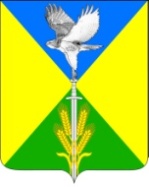 Совет Вольненского сельского поселения Успенского района32 сессияРЕШЕНИЕ13 октября 2016 года                                                                     № 115село ВольноеО внесении изменений и дополнений в решение Совета Вольненского сельского поселения Успенского района от 27 мая 2015 года № 43 «Об утверждении Правил благоустройства, озеленения и санитарного содержания территории Вольненского сельского поселения муниципального образования Успенский район»В целях приведения нормативных правовых актов Вольненского сельского поселения Успенского района в соответствие с нормами действующего законодательства, Совет Вольненского сельского поселения Успенского района   р е ш и л:1. В Правила благоустройства, озеленения и санитарного содержания территории Вольненского сельского поселения муниципального образования Успенский район, утвержденные решением Совета Вольненского сельского поселения Успенского района от 27 мая 2015 года № 43, (далее – Правила) внести изменения, изложив пункт 8.2.13 подраздела 8.2 раздела 8 Правил в новой редакции:«8.2.13. Уборку и очистку остановок, на которых расположены некапитальные объекты торговли, рекомендуется осуществлять владельцам некапитальных объектов торговли в границах прилегающих территорий, если иное не установлено договорами аренды земельного участка, безвозмездного пользования земельным участком, пожизненного наследуемого владения.».2. Обнародовать настоящее решение в соответствии с Уставом Вольненского сельского поселения Успенского района.3. Контроль за выполнением настоящего решения возложить на главу Вольненского сельского поселения Багдасарян С.М.4. Настоящее решение вступает в силу на следующий день после дня его обнародования.Глава Вольненского сельского поселения Успенского района                                                      		С.М. БагдасарянПредседатель СоветаВольненского сельского поселенияУспенского района							Г.Н. Хабибулин